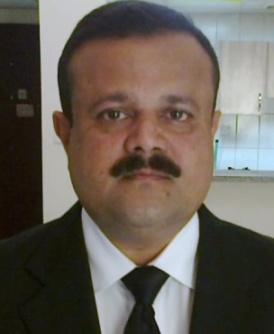 Objectives                                                                                         A Certified & Licensed by Dubai Police, organized, confident, trained, disciplined and motivated Security Manager & Certified Fire fighter/First Aider with an experience of more than 11 years, working confidently and effectively in all levels and uses initiative to meet the highest standards. Always striving to go extra mile in order to achieve the set goal. Capable to handle situations and train the team independently, good Inter personal communication skills, dealing with local authorities and State security and safety agencies effectively. Seeking new challenges and additional responsibility to progress career. I happen to be a firm believer in having firm objectives and work towards achieving them with systematic planning and training with development. Moves with the times and demands of the modern world!! Trainings Passed	 Certified and Licensed by DPS (Dubai Police) as Security Manager.International Award for Security Personnel by the City and Guilds of London Institute with Dubai Police Academy.DPS Portal Training as Service Provider.Certified Fire Fighter.Certified First Aider.Two weeks special Fire training course by Dubai Civil Defense.Three days Basic first Aid course by Dubai Civil Defense with Health Ministry.ASHI First Aid, CPR & AED (Ambulance DCAM) .Water Safety plus course by Jeff Ellis and Associates with Jumeirah international.Evacuation Operation Procedure with Dubai Civil Defense.Elevator calls and Emergency Operation with ETA MELCO.Fire and Gas alarms with Jumeirah International.VESDA (very early smoke detecting alarm).FM 200 and ANSUL Wet chemical auto fire suppressing system.CCTV (IP and Analog) Monitoring and Operation.Investigation and Interrogation. Inspection &maintaining of the property as per the local authority specifications.Achievements	 Awarded Two times “Best Employee” while in Kuwait with Combat Support Associates (An US Army contractor) under the contact of G4S. Appreciated by CSA for the Best performance.Appreciated by Security Director of Madinat Jumeirah, Jumeirah International for the Pro activeness in an accident scene.Appreciated by EPPCO management for the active participation.Professional Experience From Oct-15 to Dec-16                  : Security Manager with Boutique7 Hotel & Suites, Dubai.          From Feb 2012 to Feb 2015	: Hotel Security and Staff Accommodation In-charge                                                          with Number One Tower Suits Hotel, Dubai.From Sep 2009 to Sep 2012       	: Security Supervisor with Combat Support Associates                                                          (US Army Sub contractor) under the Contract of G4S, Kuwait.From July 2004 to Nov 2005 	: Security Supervisor with Jumeirah International, Dubai. From June 2001 to July 2003         : Security In-charge with KHALIDIA                                                                  PALACE HOTEL, ABUDHABI.From July 1999 to June 2001     	: Security Officer cum Receptionist with GULF                                                            OASIS REALTY, OASIS TOWER, DUBAI. From Oct 1993 to Jun 1996            : Site Supervisor with EPPCO.  Educational Qualification	 Diploma in Fire and Safety Management. Pre Degree (12th), Kerala University. Computer Knowledge				 MS Office. MS Excel. MS Office Power Point.LanguagesEnglish, Hindi, Malayalam, Tamil, Arabic (speak only).Personal DetailsDate of Birth				: 30.05.1967Place of Birth				: Alleppey, Kerala, IndiaMarital Status				:  MarriedReligion					:  MuslimNationality					:  IndianPhysical Appearance			:  Height-5.8(168Cms) Weight- 75 Kgs.HARIDHARID.339295@2freemail.com 	  